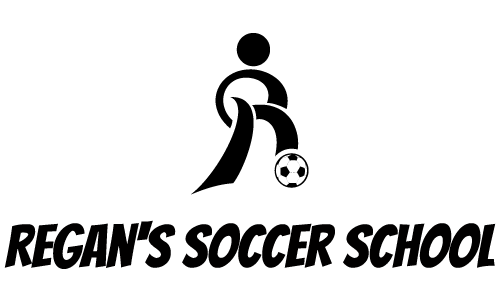 REGANS SOCCER SCHOOL HOMEWORKPlease see below Sporting celebrities I have chosen and find out the information for the questions I have provided about them. Feel free to use google to find the answers that you need.MICHAEL JORDAN. What is the name of MJ first ever basketball team he played for?. Where was he born?. what is the name of his new documentary on Netflix called?SIR ALEX FERUSON . What country is he from?. How long did it take him to win his first premier league title?. Which year did he retire? MO FARAH. Which sport does Mo compete in?. What height is he?. Where was he born?GENNADY GOLOVKIN. Which sport does he take part in?. Who was his last fight against?. Who is he sponsored by?JESSICA ENNIS . Which racing event does Jessica race in? 100Metre, 500Metre or 1500Metre? . Has she taken part in the Olympics?. What year did she retire?